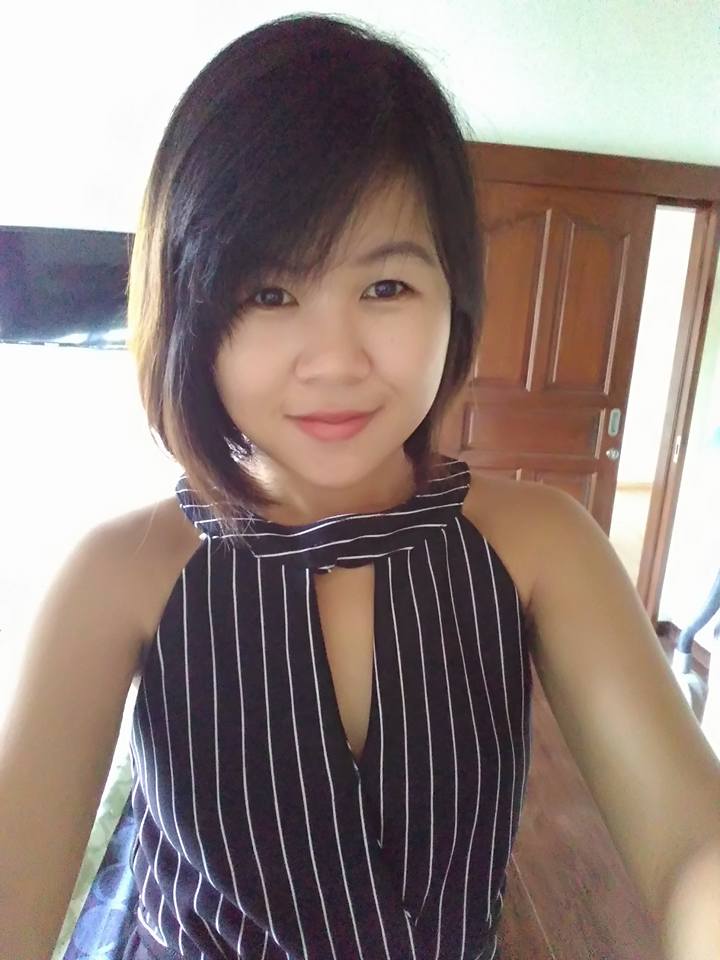 Novi ErwaniJln Tegal cupek, kerokan kelod, kuta utara, badung, Bali.081932366253Novi.rothe@gmail.comDriven business development professional who effectively builds loyalty and long-term relationships with customers while consistently exceeding sales targets. Exceptional Business Development Representative who successfully grows brand Awareness through increased market penetration and new market development.Bilingual Manager focused on exceeding quotas and developing customer relationships with domestic and international executives.		BUSINESS DEVELOPMENT AND MARKETING                         Goldex Telecom Limited, June 2011 to  Mei 2013Negotiated prices, terms of sales and service agreements.Enfance marketing exposure through effectivewebsite content management and directcorrespondence with potential clients.Uncovered prospects and salesopportunities in targeted markets using external resources.Recruited and hired sales team of 2 employees.Created alternative business plans to improve customer relationshipsKey achievementsManaged the highest volume account in assigned territory		BUSINESS DEVELOPMENT AND MARKETING 		PT Direct Media 2013 to 2014Targeted both offline and online consumers by designing a multi-pronged and comprehensive marketing strategy.Developed partnerships with local businesses to secure third party promotions.Worked closely with clients to identify their needs and challenges and provide solution orientated campaign.Cultivated and managed relationships with key clients,vendors and community partners.Collaborated with designers and the editorial team on marketing materialsManaged project dead lines and monitored milestones through completion stage.		SENIOR BUSINESS DEVELOPMENT MANAGER 		Fantastrip guang zhou technology; July 2014 to June 2015Increased revenue opportunities by collaborating with distribution partners.Managed the highest volume account in assigned territory.Negotiated prices,terms of sales and service agreements. Setup and maintained global account management and reporting tools and processesEvaluated current service needs and product satisfaction levels with established customersDeveloped new business opportunities by effectively communicating product lines to leading international corporationsPlanned and directed staff training and performance evaluations. Contacted customers by phone and email in response to enquiries. Promptly resolved all customer requests, questions and complaints.Buil trelationships with customers and the community to establish long-term business growth.		MARKETING MANAGER		PT Fipper slipper Indonesia; July 2015 to July 2017Expend the market through out the whole indonesia. Conducting survey for the potential area/market.Setup selling prices and also distributor price for relseer as well as end user.Setup marketing plan to increase brand awarness and sales.Preparing contract for franchisee and distributor according to the each cases.conduting survey for market trend and the competitor progess in the market.Dealing with complain from resellerBuilt relationships with customers to establish long-term buisness growth.		S1 Accounting, IBII ,  2008 – 2012Minor in Audit		Travel, Cooking, ReadingBusiness Developpent Marketing Fluent in English, Bahasa, and Hakaness languages, Basic in Korean language. CommunicationLeadershipNegotiatorMs officeBasic PHPRUUNER UP ACCOUNTIN GOLYMPIADRUNNER UP ESSAY WRITER FOR GLOBAL WARMING DAY                            References available on requestsummaryEXPERIENCEEDUCATIONinterestsSKILLAWARDSreferences